Тренировочное задание  по компетенции «Графический дизайн»  Задание 1. Создать папку «Чемпионат по техническому творчеству 2022» на Рабочем столе, в ней создать папку со своей фамилией и ОУ. Для создания макета допустимы только следующие файлы CDR/AI/PSD/JPEG/PDF.Задание 2. Вам необходимо разработать креативную афишу. Размер 210мм*297мм. Обязательные элементы:Применить авторскую графику.Применить текст – «С Днем Космонавтики!», «12 апреля!». Целевая аудитория:  школьники  и их родители.Технические параметры создания продукта:1. Текст в кривых.2. Файлы CDR/AI/PSD/PDF - в цветовой модели CMYK.3. Файл формата JPEG - в цветовой модели RGB.4. Файл формата PDF должен содержать метки под обрез.5.  Файл формата PDF должен содержать метки цветопробы.Время на выполнение задания: 45 минут .Пример работы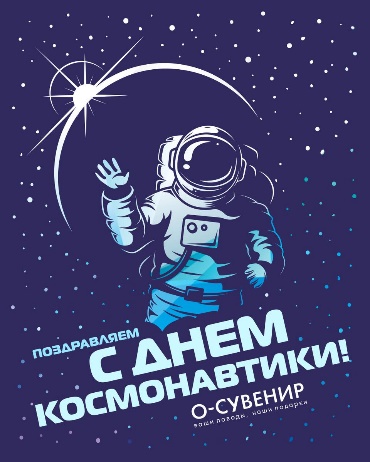 КритерийРасшифровкаMin 1бMax-5бКритерийРасшифровкаMin 1бMax-5бА Творческий процесс. Авторская графика. 1-5 бВ Итоговый дизайн. Композиция. Цветовое решение. 1-5 бС Технические параметры создания продукта 1-5 бDПонятие целевой аудитории   1-5 бЕВремя исполнения  1-5 б